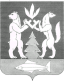 АДМИНИСТРАЦИЯ КРАСНОСЕЛЬКУПСКОГО РАЙОНАПОСТАНОВЛЕНИЕ«12» апреля 2023 г.                                                                                           № 88-Пс. КрасноселькупО внесении изменений в раздел I Правил формирования и реализации Адресной инвестиционной программы муниципального округа Красноселькупский район Ямало-Ненецкого автономного округа на очередной финансовый год и на плановый периодВ целях приведения некоторых положений Правил формирования и реализации Адресной инвестиционной программы муниципального округа Красноселькупский район Ямало-Ненецкого автономного округа на очередной финансовый год и на плановый период, утвержденных постановлением Администрации Красноселькупского района от 11.02.2022 № 41-П, в соответствие с положениями статьи 43 Федерального закона от 06.10.2003 № 131-ФЗ «Об общих принципах организации местного самоуправления в Российской Федерации», руководствуясь Уставом муниципального округа Красноселькупский район Ямало-Ненецкого автономного округа, Администрация Красноселькупского района постановляет: Утвердить изменения в раздел I Правил формирования и реализации Адресной инвестиционной программы муниципального округа Красноселькупский район Ямало-Ненецкого автономного округа на очередной финансовый год и на плановый период, утвержденных постановлением Администрации Красноселькупского района от 11.02.2022 № 41-П, согласно приложению.Признать утратившим силу постановление Администрации Красноселькупского района от 14.03.2023 № 65-П «О внесении изменений в раздел I Правил формирования и реализации Адресной инвестиционной программы муниципального округа Красноселькупский район Ямало-Ненецкого автономного округа на очередной финансовый год и на плановый период».Опубликовать настоящее постановление в газете «Северный край» и разместить на официальном сайте муниципального округа Красноселькупский район Ямало-Ненецкого автономного округа.Настоящее постановление вступает в силу с момента его официального опубликования и распространяет свое действие на правоотношения, возникшие с 01 января 2023 года.Глава Красноселькупского района			          	                          Ю.В. ФишерПриложениеУТВЕРЖДЕНЫпостановлением АдминистрацииКрасноселькупского районаот «12» апреля 2023 года № 88-ПИЗМЕНЕНИЯ,которые вносятся в раздел I Правил формирования и реализации Адресной инвестиционной программы муниципального округа Красноселькупский район Ямало-Ненецкого автономного округа на очередной финансовый год и на плановый период, утвержденных постановлением Администрации Красноселькупского района                                         от 11.02.2022 № 41-П1. В Разделе I:в пункте 1.4 слово «распоряжением» заменить словом «постановлением»;1.2. в пункте 1.5 слово «Распоряжение» заменить словом «Постановление»;1.3. в пункте 1.6 слово «Распоряжение» заменить словом «Постановление».